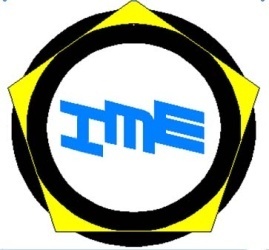 Iran Mercantile ExchangeListing and Marketing DepartmentProducts Listing and Registration ProspectusForm Code: F203-03-01Commodity Name: Supplier’s Name: IndexPreface Company Introduction BackgroundScope of Activities Stockholders Headquarters and Branches of the CompanyManagersCommodity Introduction Commodity InfoCommodity Production Line Info Production Capacity (Nominal and Actual) Warehouse Info Commodity StandardsListing in IMECommodity Listing ProcessActions TakenListing Conditions Offering the Commodity in IMEListing AdvisorSupplier’s CommitmentsOther InformationPreface Company Introduction BackgroundScope of Activities (In accordance with company’s article of association):Stockholders Already, the registered capital of company is equal to ……………….   USD divided to ……..  ordinary stocks. The last combination of the stockholders is as following: Headquarters and Branches of the CompanyThe HeadquartersNo.……… First Street ………….. Second Street ……………………………………State: ……………….  Country: ………………   Zip Code: …………………………..Tel: ………………………..Fax: ………………………..The FactoryNo.……… First Street ………….. Second Street ……………………………………State: ……………….  Country: ………………   Zip Code: …………………………..Tel: ………………………..Fax: ………………………..Company’s EmailCompany’s WebsiteManagersInformation relating to the board of members and the CEO is as following table: Managers’ Contact InformationThe CEO Contact Info: Tell:Email: The Chairman Contact Info: Tell:Email: The Sales  and Marketing Division Contact Info: Tell:Email: Commodity IntroductionCommodity InfoCommodity InfoProduction Capacity (Nominal and Actual)Warehouse Info Commodity StandardsTypes of standard: Standard Issuer: 2.6 The approaches to determine the base price of commodity after listing the commodity in IME*This section of prospectus will be completed by IME after listing the commodity. Listing in IME3.1 Commodity Listing Process3.1.1 Actions Taken3.1.2 Listing Conditions 3.2 Offering the Commodity in IME3.2.1 Listing Advisor3.2.2 Supplier’s CommitmentsOther InformationOwnership PercentageNumber of stocksStockholder...Professional ExperienceDelegate to Title First and Last NameCommodity Name & Features Application and Consumption Focus Import DutiesImport Tariff No. Export DutiesExport Tariff No.Number of Production LinesPeriodic and Annual Maintenance Schedule and Duration of the OverhaulCommodity NameNominal Production CapacityActual ProductionCapacityActual Production/Nominal Capacity RatioThe Commodity NameWarehouse AddressCapacityFacilitiesWarehouse Ownership Status